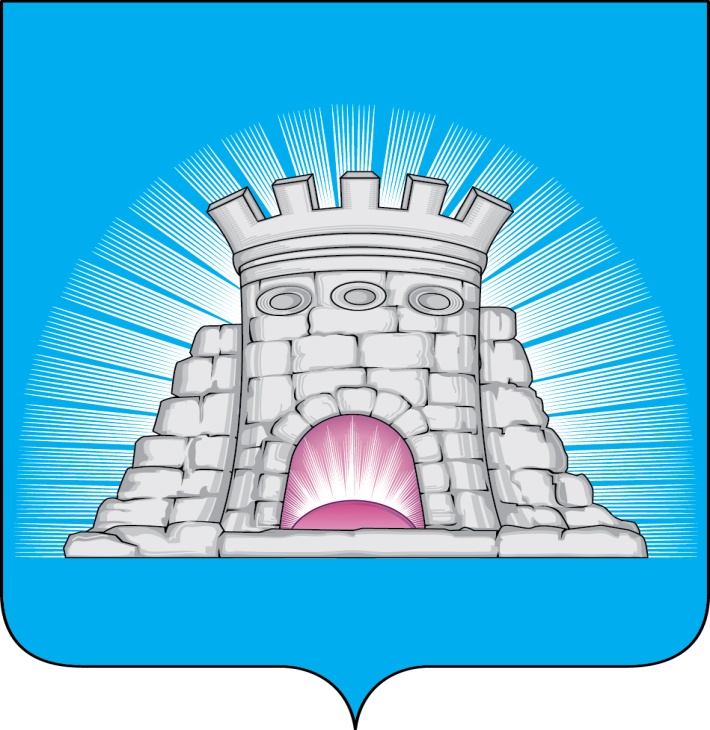 П О С Т А Н О В Л Е Н И Е09.08.2022           №   1442/8г.Зарайск                   О внесении изменений в муниципальную программу                       городского округа Зарайск «Жилище», утверждённую                       постановлением главы городского округа Зарайск                                             от 25.11.2019 № 2051/11       В соответствии с Порядком разработки и реализации муниципальных программ городского округа Зарайск Московской области, утверждённым постановлением главы городского округа Зарайск от 17.08.2021 № 1290/8                                  П О С Т А Н О В Л Я Ю:Внести в муниципальную программу городского округа Зарайск «Жилище» на 2020-2024 годы (далее Программа), утверждённую постановлением главы городского округа Зарайск от 25.11.2019 №2051/11, следующие изменения:     - Паспорт муниципальной программы городского округа Зарайск «Жилище» изложить в новой редакции (прилагается);     -Планируемые результаты реализации муниципальной программы «Жилище», приложение №1 к Программе, изложить в новой редакции (прилагается);    - Подпрограмму 3 «Обеспечение жильем детей-сирот и детей, оставшихся без попечения родителей, лиц из числа детей-сирот и детей, оставшихся без попечения родителей», приложение №5 к Программе, изложить в новой редакции (прилагается).     2. Службе по взаимодействию со СМИ администрации городского округа Зарайск  опубликовать настоящее постановление в газете «За новую жизнь» и разместить на официальном сайте  администрации городского округа Зарайск Московской области.Глава городского округа В.А. Петрущенко    Верно: Начальник службы делопроизводства  Л.Б. Ивлева09.08.2022                                                                                                                  009420Послано: в дело, Глухих И.Е., Шолохову А.В., Гулькиной Р.Д., ФУ, ОЭиИ,  отдел КСДХиТ, ОАиГ, КУИ, юридический отдел, СВ со СМИ, КСП,                                                    прокуратуре.О.Ю. Цунаева8(496) 662-60-40                                                        